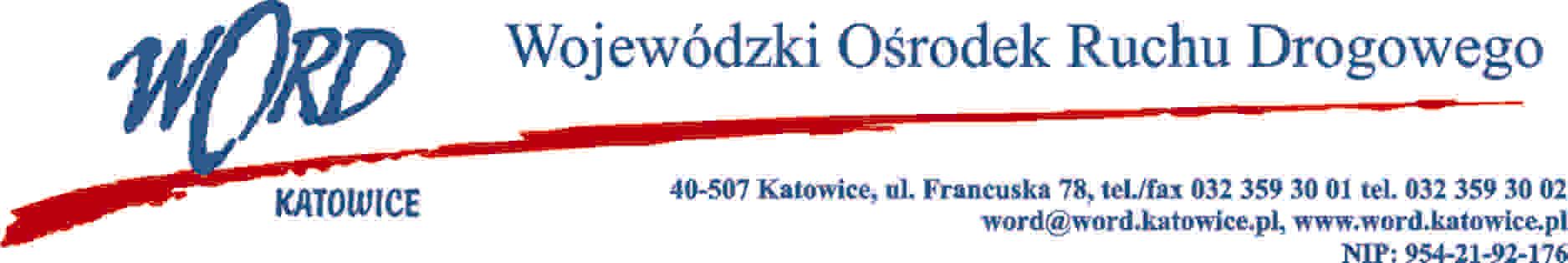 Postępowanie o udzielenie zamówienia publicznego o wartości poniżej 130.000 zł.Katowice 23.08.2022 r.AT-ZP.261.495.3.2022.ŁŻZapytanie ofertoweOpis przedmiotuW imieniu Wojewódzkiego Ośrodka Ruchu Drogowego w Katowicach zwracam się z prośbą o przesłanie oferty cenowej na dostawę wody mineralnej do magazynu Wojewódzkiego Ośrodka Ruchu Drogowego przy ul. Francuskiej 78.Dostarczana woda ma być w n/w pojemnościach oraz ilościach:Zamawiający zastrzega sobie aby dostarczana woda była od jednego z n/w producenta :„Ustronianka”„Nałęczowianka”„Cisowianka”„Jurajska”„Żywiec”„Juroff”Dostawa jednorazowa całości przedmiotu umowy nastąpi staraniem Wykonawcy na jego koszt i ryzyko do magazynu Wojewódzkiego Ośrodka Ruchu Drogowego przy ul. Francuskiej 78, 40-507 Katowice. Na okoliczność odbioru zostanie sporządzony protokół odbioru. Termin przydatności do spożycia nie może być krótszy niż 6 m-cy od daty dostawy. Kryterium wyboru wykonawcy: 100% cenaCena oferty stanowić będzie ryczałtowe i ostateczne wynagrodzenie Wykonawcy za wykonanie przedmiotu zamówienia, niezależnie od rozmiaru świadczeń oraz ponoszonych przez Wykonawcę kosztów ich realizacji.Sposób obliczania ceny: Sposób obliczania ceny: Ilość x cena jednostkowa netto = wartość netto, Wartość netto + Vat = wartość brutto.Warunki realizacji zamówienia:Niniejsze postępowanie nie podlega przepisom ustawy z dnia 11 września 2019 r. - Prawo Zamówień Publicznych, prowadzone jest w trybie zapytania ofertowego, zgodnie z Regulaminem udzielania zamówień publicznych o wartości nieprzekraczającej 130000 zł.Termin, miejsce składania ofert oraz wybór oferty najkorzystniejszejOfertę należy przesłać do dnia 29.08.2022 r. godzina 10:00 na adres e-mail: zamowienia@word.katowice.plZamawiający niezwłocznie po wyborze oferty z najniższą ceną zawiadomi Wykonawcę o terminie zawarcia umowy drogą mailową lub poinformuje go telefonicznie.Załącznik nr 1FORMULARZ OFERTY W POSTĘPOWANIU O WARTOŚCI NIEPRZEKRACZAJĄCEJ 130.000 złNa wybór Wykonawcy na dostawę wody mineralnej do magazynu Wojewódzkiego Ośrodka Ruchu Drogowego przy ul. Francuskiej 78.Wykonawca:……………………………………………………………….…………………………………………………………………………………………………………………………………………………………….Adres: ……………………………………………………………………….……………….………………………..e-mail …………………………..……………………………….. tel. ……….…….………………..………...……...NIP: ………………………………..……………REGON: ….…………………………………………………...Oferujemy realizację przedmiotu zamówienia za:Termin realizacji zamówienia od dnia zlecenia:…………………………………..dni.Oświadczam, że zapoznałem się z opisem przedmiotu zamówienia i nie wnoszę do niego zastrzeżeń.Zobowiązuję się do wykonania zamówienia zgodnie z opisem zawartym w zapytaniu ofertowym i  niniejszą ofertą. Oświadczam, iż wszystkie dane zawarte w ofercie są zgodne z prawdą i aktualne w chwili składania oferty.Oświadczam (oświadczamy), że nie podlegamy wykluczeniu z postępowania o udzielenie zamówienia na podstawie art. 7 Ustawy z dnia 13 kwietnia 2022 r. (Dz.U. 2022 poz. 835) o  szczególnych rozwiązaniach w  zakresie przeciwdziałania wspieraniu agresji na Ukrainę oraz służących ochronie bezpieczeństwa narodowego.…......................................................................................podpis/y, pieczątki osoby/osób upoważnionych do reprezentowania WykonawcyLp.Nazwa asortymentuj.m.Ilość1.Woda mineralna gazowana ( w butelkach plastikowych 0,5 L)0,5 L4800 sztukLp.Nazwa asortymentuj.m.IlośćCena jednostkowa nettoCena netto VatCena brutto1.Woda mineralna gazowana ( w butelkach plastikowych 0,5 L)0,5 L4800 sztuk